附件1北京市老年人脑健康体检（痴呆风险筛查）工作流程图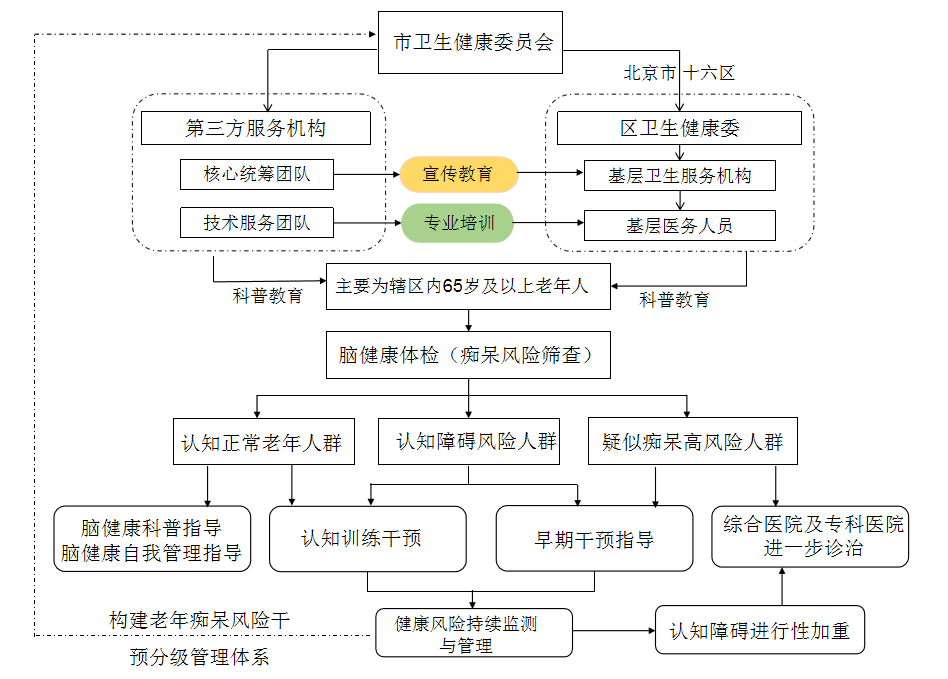 